МУНИЦИПАЛЬНОЕ АВТОНОМНОЕ ОБЩЕОБРАЗОВАТЕЛЬНОЕ                  УЧРЕЖДЕНИЕ ГОРОДА РОСТОВА–НА–ДОНУ  «Школа № 55 имени 33-го Кёнигсбергского  мотострелкового  полка»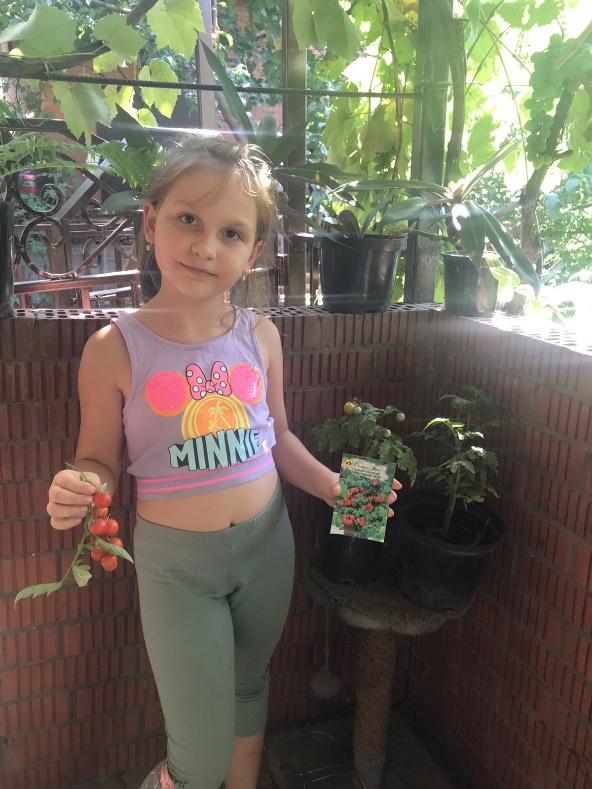 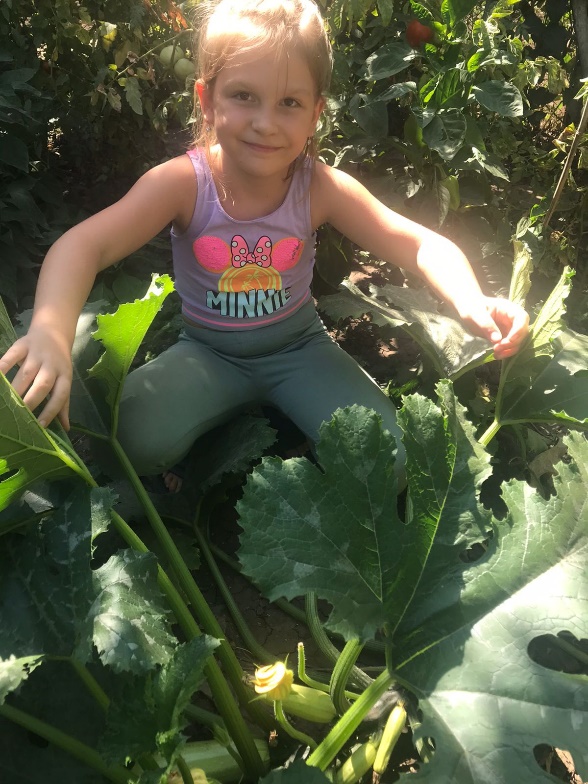          Ростовская область, город Ростов-на-Дону         Конкурс: Юный агроном (в рамках Всероссийского сетевого проекта по  сортоиспытанию «Малая Тимирязевка»)         Номинация: Урожайная грядка.         Название работы: Моя урожайная грядка.         Выполнили работу:  Иванченко Александра Вадимовна, 8 лет         Помощники: Олеся Михайловна, мама                                             Руководитель:  Стрижко Инна Валерьевна, учитель химии, биологии МАОУ «Школа№55»                                                 Ростов-на-Дону, 2022 годОглавление:Обоснование выбора темыОписание работыМесто и условия проведения работыФенологические наблюденияПолученные результаты и выводы.ПриложениеВесна приносит с собой солнце и витамины. Благодаря импортным товарам на полках в магазинах  много разных экзотических фруктов и овощей. Ученые доказали, что большую пользу приносят сезонные овощи и фрукты. Продукты местного производства имеют более насыщенный вкус  и по сравнению с импортными более полезные.  От сбора урожая до употребления в пищу  проходит несколько дней или часов, что позволяет сохранить все ценные качества выращенной продукции. Ученики  школы решили принять участие во Всероссийском сетевом проекте по сортоиспытанию «Малая Тимирязевка» с целью выяснить можно ли самостоятельно вырастить овощи на домашнем участке с минимальным использованием удобрений? (ссылка на публикацию https://vk.com/rdshschool55?w=wall-176439383_183) Приложение Фото1, 2,3,4.2.Я, Иванченко Александра, захотела   принять участие в выращивании овощей,  потому что хочу  узнать  как выращивать  культурные растения. Овощи со своего огородика  очень вкусные и полезные, они содержат много витаминов и полезных веществ.  На уроке  по окружающему миру, учительница рассказывала   о здоровом питании, об экологически чистых овощах и фруктах. Хочу узнать, можно ли вырастить  овощи  без удобрений?  Цель:  Организовать  исследовательскую деятельность во время летних каникул, получить знания о  растениеводстве.Задачи: 1. Развивать стремление к  самостоятельности.               2.Узнать  о том, как вырастить экологически чистые овощи.  Семена овощных культур были   куплены  на официальном сайте Семко : томат универсального типа КАТЯ F1; кабачок цуккини ХОББИ F1; томат вишневидный  БАЛКОННОЕ ЧУДО.  Выбрали эти сорта потому, что  это ранние овощи и можно в течении всего лета готовить из  своих овощей вкусные салаты и кабачковые оладьи!Изучили  Методические рекомендации  к всероссийскому  сетевому проекту по сортоиспытанию  «Малая Тимирязевка»3.Овощи мы выращиваем в г.Ростове-на-Дону, наш участок небольшой. Климат умеренно-континентальный. В этом году  весна была холодная, лето жаркое, дожди сменяли жару, обычно  зима холодная  тоже.Для своей практической работы у меня была выращенная рассада овощей, которая до конца мая стояла на подоконнике, куда попадал солнечный свет. Рассаду поливали. Удобрения не использовали.Рассаду овощей высаживали в открытый грунт 23.05.2022 года.  Всего высадили:1 куст кабачка цуккини ХОББИ F12 куста томата  вишневидного  БАЛКОННОЕ ЧУДО6 кустов томата универсального типа КАТЯ F1  Хорошо принялись  все томаты. Томат Балконное чудо посадили в горшки большего размера чтобы осенью продолжить выращивание  на окне. Удобрения не использовали.( Приложение Фото 2)Томат КАТЯ F1 порадовал своим урожаем. Плоды выросли средними по размеру, дружно поспели примерно в одно время. ( Приложение Фото3)Хуже всех принимался  кабачок. Так как несколько дней лил дождь и был сильный ветер, растение «потрепалось» и  залились водой.  Но тем не менее, через 10-12 дней после высадки  кабачок стал активно расти и скоро появились первые цветы, затем завязались плоды.  И в течении всего лета  мы собирали кабачки    через день т.к. были посажены еще 3 куста  кабачков, приобретенных на рынке. Но все равно  кабачок цуккини ХОББИ F1радует нас до сегодняшнего дня. 1 раз в три дня мы срываем один плод. Самые нежные и вкусные – небольшие, размером 16-20 сантиметров.(Приложение Фото 4)4 Фенологические наблюдения.В результате выполненной работы, мы получили результат:Для домашних, летних салатов   все лето использовали  томаты.Томат Балконное чудо высаживали в количестве 2 штук. Урожай был небольшой. С двух кустов собрали всего 1 кг маленьких, но очень вкусных, сочных, сладковатых плодов. Очень понравился томат КАТЯ F1. Высаживали 6 кустов. Поспели  примерно все плоды в одно время. Плоды нежные на вкус, сочные, кожура тонкая. ОШИБКА:  Посадили растения  слишком близко друг к другу, им было тесно.  И рядом соседствовали огурцы. Оказывается,  нежелательно   огурцы и помидоры  высаживать на одной грядке. Собрали с  6 кустов  2 кг томатов.  За лето ни разу не покупали на рынке кабачки.  Взвешивали все  плоды, за лето вырастили 8 кг.Заключение: Обеспечили свою семью летними   овощами. Вырастили овощи без удобрений. Узнала особенности выращивания растений.Выращивать овощные культуры сложно, нужно ухаживать за ними: полоть, поливать. Но  выращенные овощи намного вкуснее и полезнее для организма.            ПриложениеФото 1.4.04.2022 года. Ученики школы высевают семена 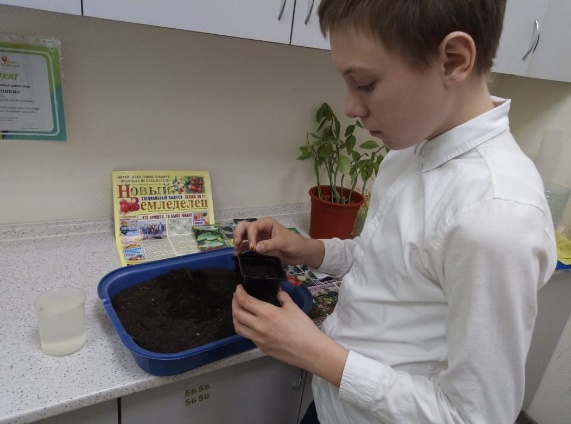 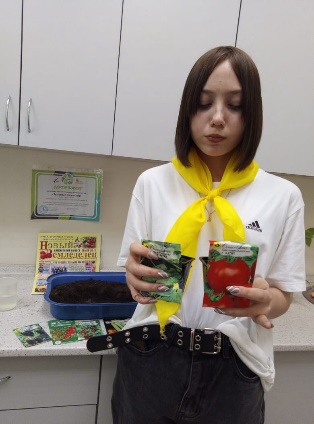 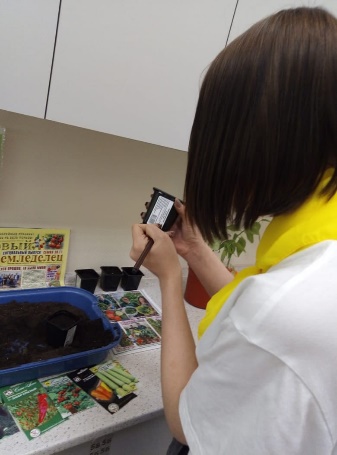 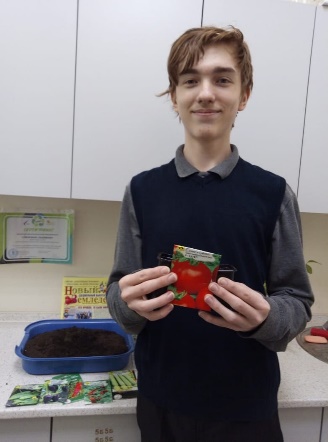 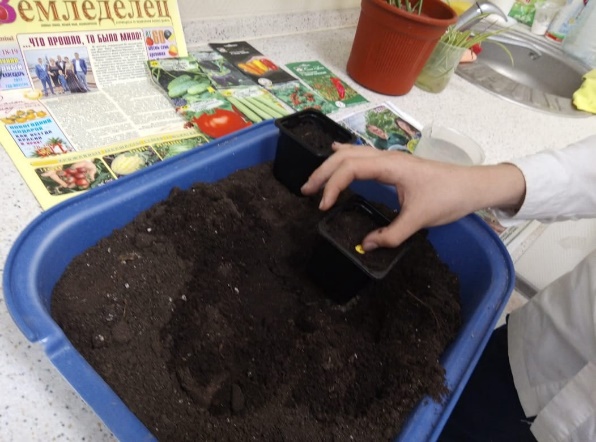 Фото 2. Томат  вишневидный БАЛКОННОЕ ЧУДО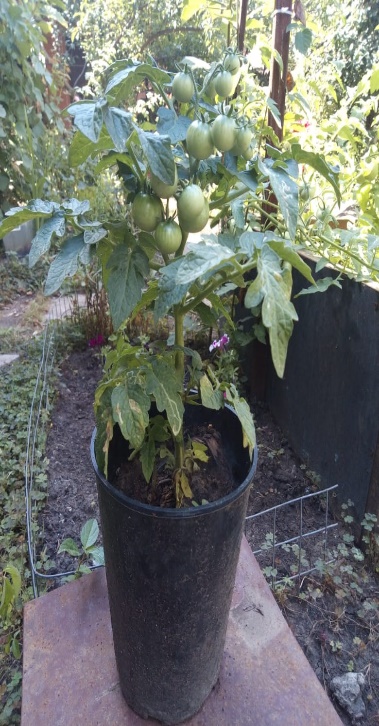 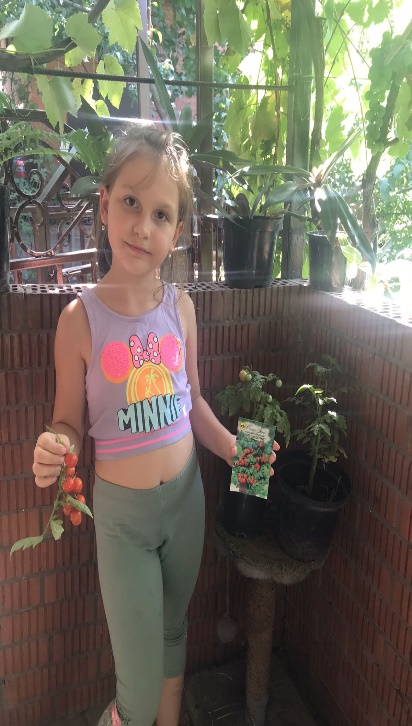 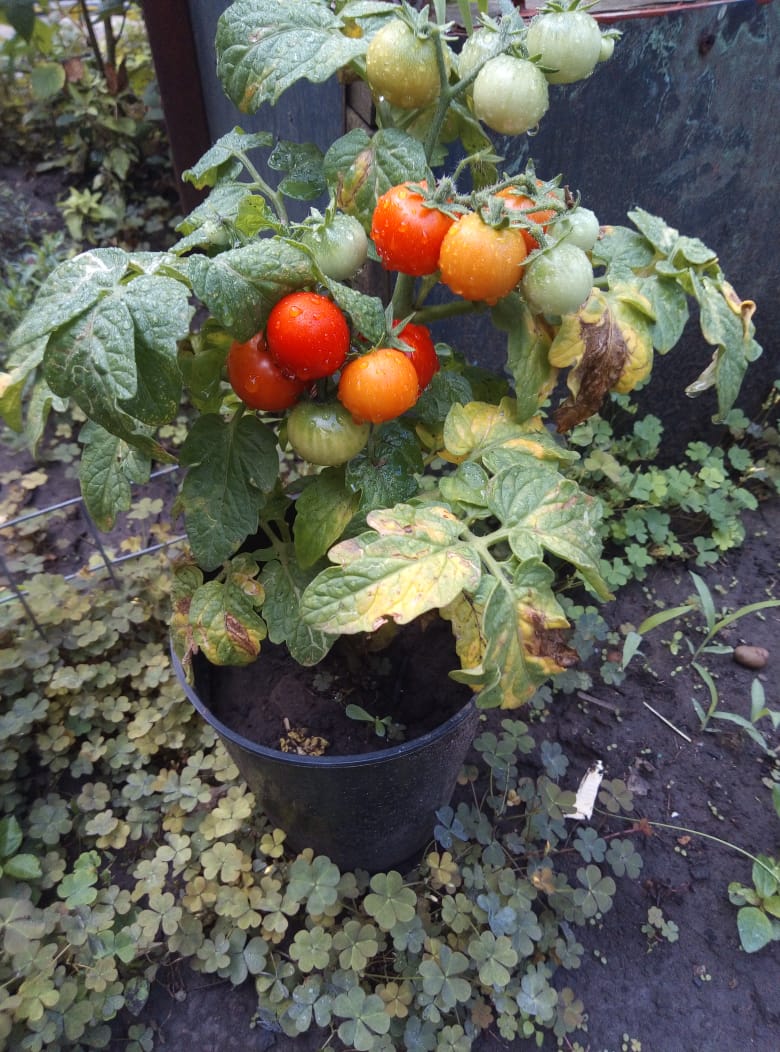 ФОТО 3.  томат универсального типа КАТЯ F1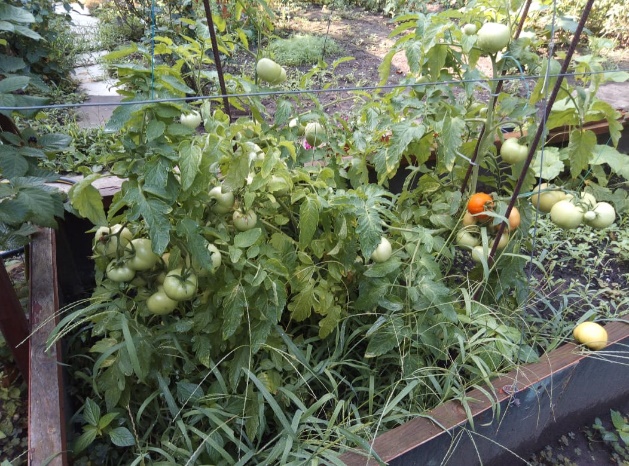 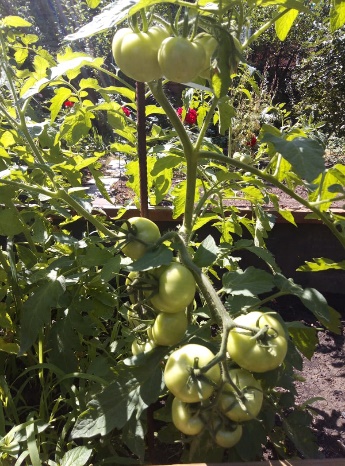 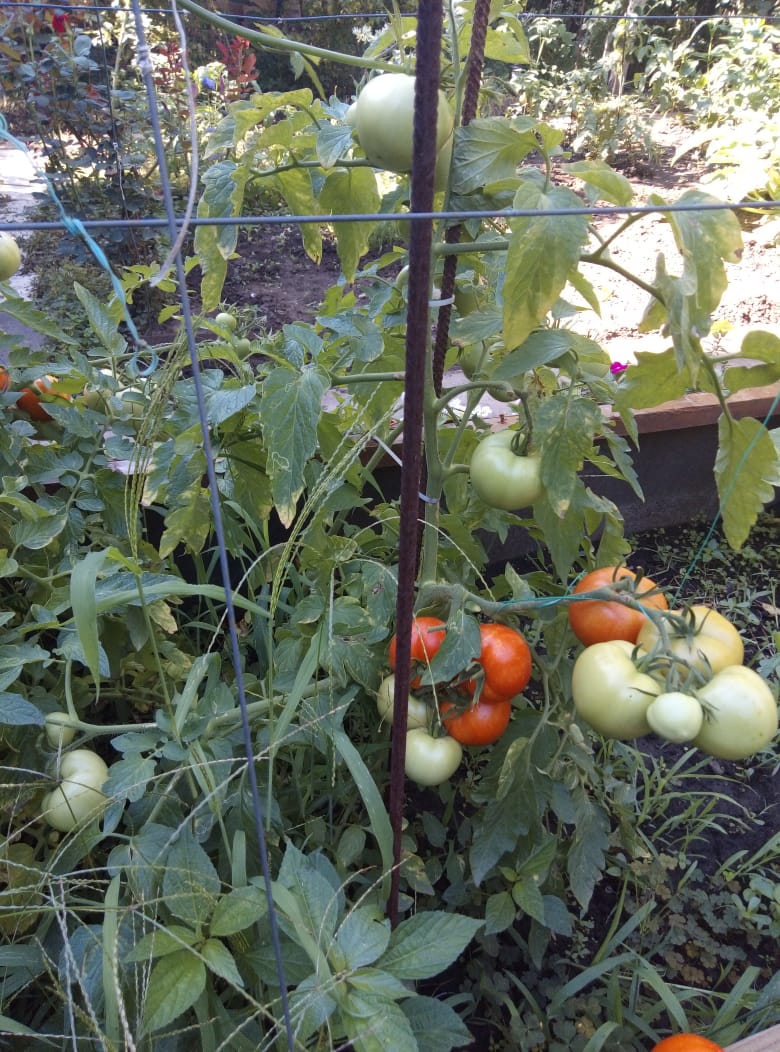 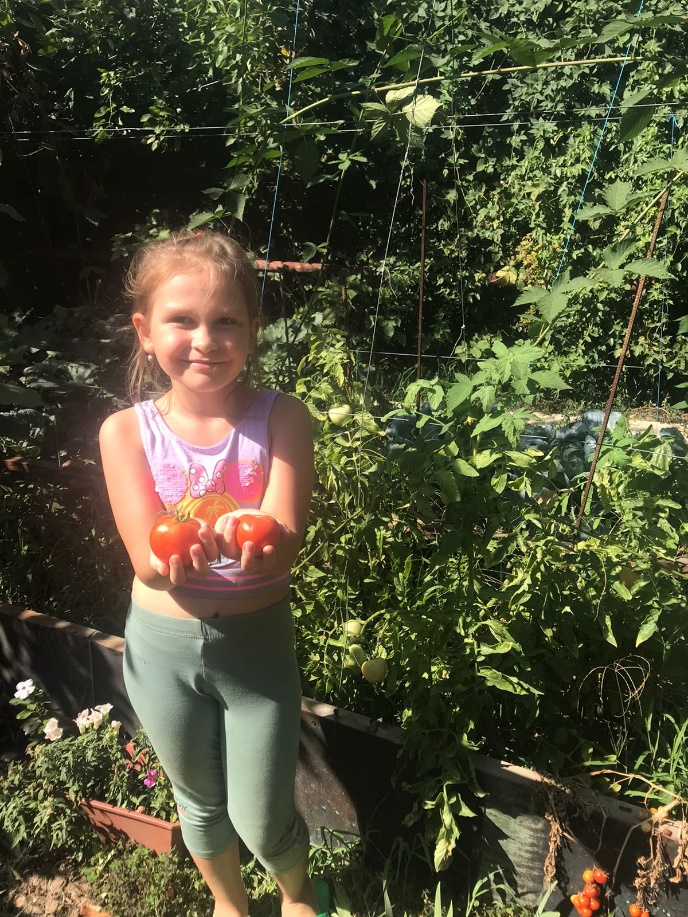 Фото 4 кабачок  цуккини ХОББИ F1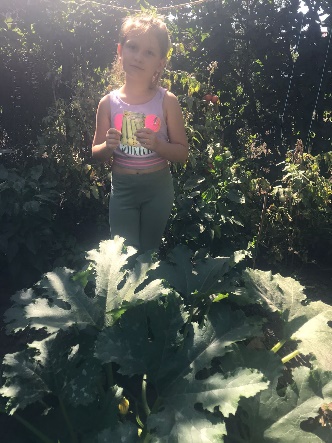 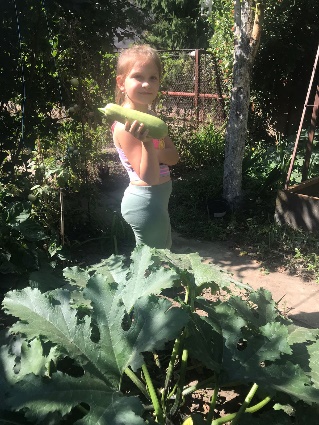 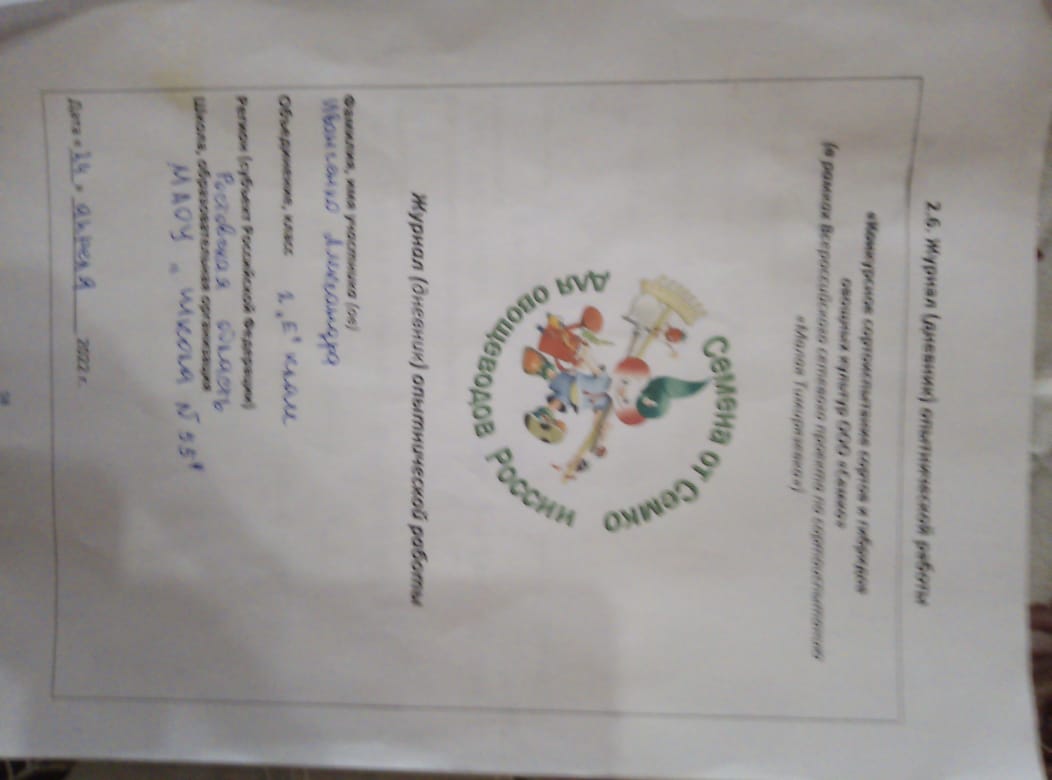 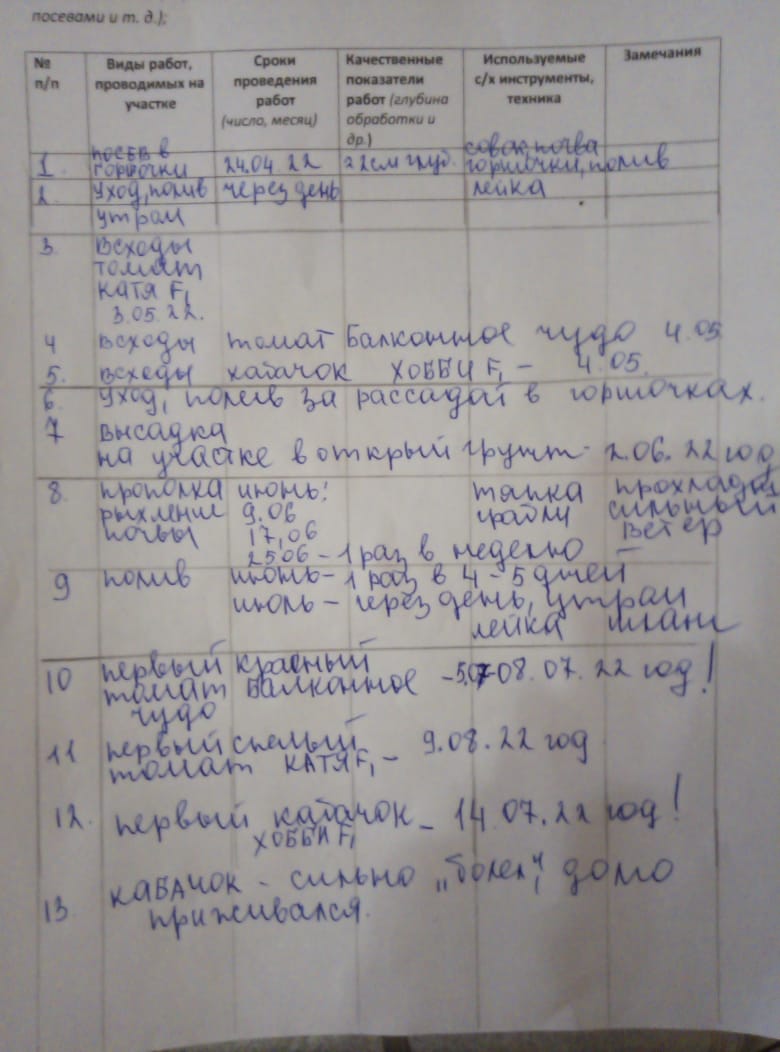 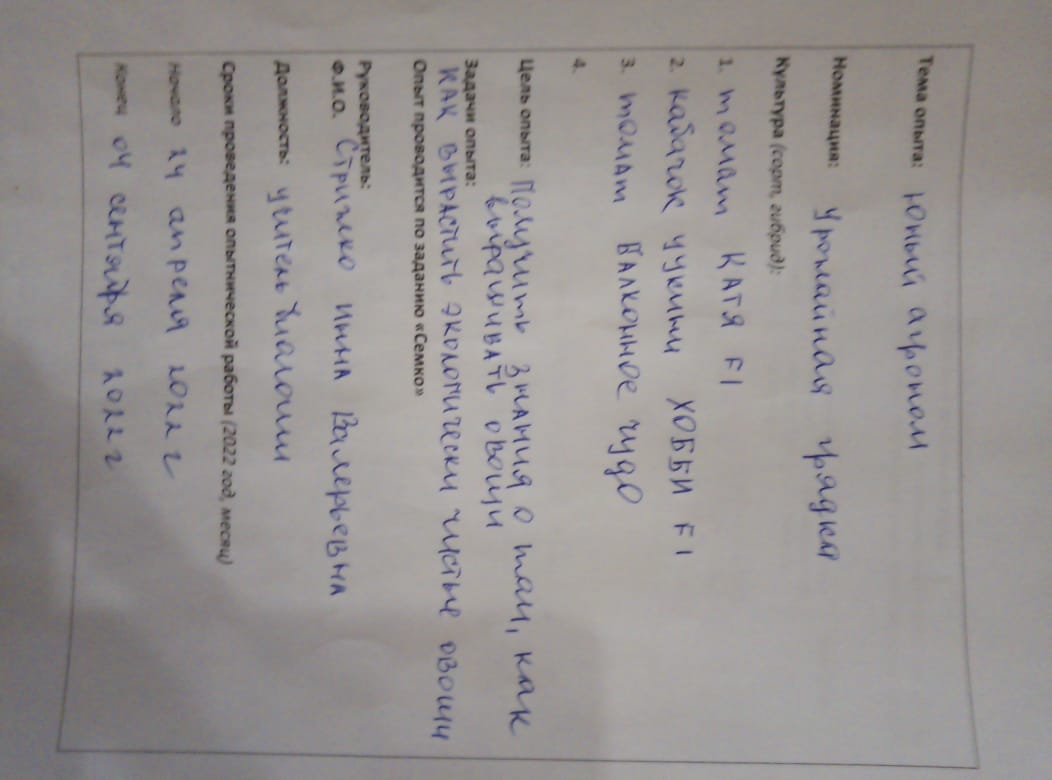 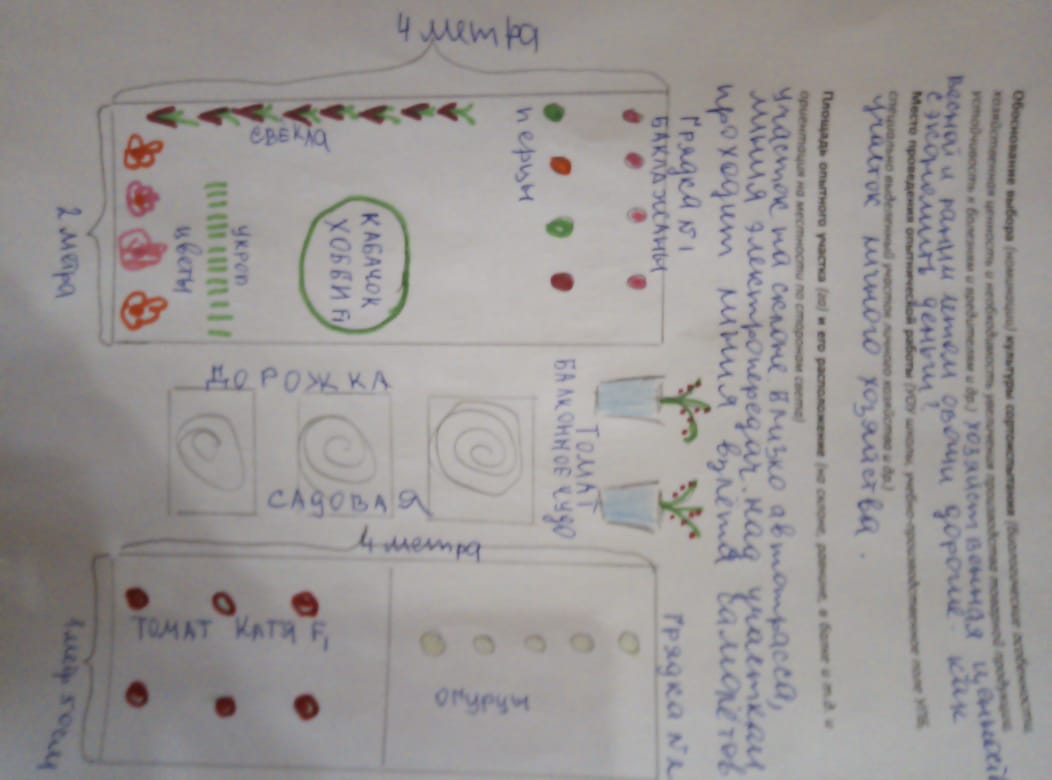 